Настоятель храма  священник  Иаков ЗайцевРасписание богослужений на декабрь 2021 годаРУССКАЯ ПРАВОСЛАВНАЯ ЦЕРКОВЬМосковский ПатриархатИжевская и  Удмуртская ЕпархияПРИХОД ХРАМА СВЯТЫХ ПЕРВОВЕРХОВНЫХ АПОСТОЛОВ ПЕТРА И ПАВЛА3пятницаВсенощное бдение. Исповедь.16.004субботаВведение (Вход) во храм Пресвятой Владычицы нашей Богородицы и Приснодевы Марии.Исповедь.Литургия.Всенощное бдение. Исповедь.07.3008.0016.005воскресенье Неделя 24-я по Пятидесятнице. Глас 7-й. Попразднество Введения.Исповедь.Молебен с акафистом Введению во храм.Литургия.07.3008.0009.008средаМолебен с акафистом Пресвятой Богородице перед иконой Ея«Введение во храм».09.009четвергМолебен с акафистом свв. блгв. кнн. Петру и Февронии (о семейном благополучии).Исповедь. Соборование.09.0016.0010пятницаМолебен с акафистом иконе Божией Матери, именуемой «Знамение».Вечерня. Полиелейная утреня. Исповедь.09.0016.0011субботаСщмч. митр. Серафима Чичагова (1937).Панихида.Исповедь. Литургия. Лития на могиле священника Михаила и матушки Надежды.Всенощное бдение. Исповедь.07.3008.3016.0012воскресеньеНеделя 25-я по Пятидесятнице. Глас 8-й.Мч. Парамона и с ним 370-ти мучеников (250)Исповедь.Молебен во время губительного поветрия и смертоносныя заразы.Литургия.Вечерня. Полиелейная утреня. Исповедь.07.3008.0009.0016.0013понедельникАпостола Андрея Первозванного (ок. 62).Исповедь. Литургия.08.0015средаМолебен с акафистом Пресвятой Богородице перед иконой Ея«Неупиваемая Чаша».09.0016четвергМолебен с акафистом свв. блгв. кнн. Петру и Февронии  (о семейном благополучии).Исповедь. Соборование.09.0016.0017пятницаМолебен с акафистом Кресту Господню.Всенощное бдение. Исповедь.09.0016.0018субботаПрп. Саввы Освященного (532). Исповедь.Литургия.Всенощное бдение. Исповедь.07.3008.0016.0019воскресеньеНеделя 26-я по Пятидесятнице. Глас 1-й.Святителя Николая, архиепископа Мир Ликийских, чудотворца (ок. 335).Исповедь.Молебен во время губительного поветрия и смертоносныя заразы.Литургия.07.3008.0009.0023четвергМолебен с акафистом свв. блгв. кнн. Петру и Февронии (о семейном благополучии).09.0024пятница Молебен с акафистом Кресту Господню.Вечерня. Утреня. Исповедь.09.0016.0025суббота Свт. Спиридона, еп. Тримифунтского, чудотворца (ок. 348).Панихида.Исповедь. Литургия. Лития на могиле священника Михаила и матушки Надежды.Всенощное бдение. Исповедь.07.3008.3016.0026воскресеньеНеделя 27-я по Пятидесятнице, святых праотец. Глас 2-й.Мчч. Евстратия, Авксентия, Евгения, Мардария и Ореста (284-305).Исповедь.Молебен во время губительного поветрия и смертоносныя заразы.Литургия.07.3008.0009.0027понедельникИсповедь. Соборование.09.0029средаМолебен с акафистом Пресвятой Богородице перед иконой Ея«Неупиваемая Чаша».09.0030четвергМолебен с акафистом свв. блгв. кнн. Петру и Февронии (о семейном благополучии).09.0031пятницаМолебен с акафистом Кресту Господню.Вечерня. Утреня. Исповедь.09.0016.00ЯНВАРЬ 2022 ГОДАЯНВАРЬ 2022 ГОДАЯНВАРЬ 2022 ГОДА1субботаСуббота пред Рождеством Христовым. Мч. Вонифатия.Гражданский Новый год.Панихида.Исповедь. Литургия. Лития на могиле священника Михаила и матушки Надежды.Всенощное бдение. Исповедь.08.0009.0016.002воскресеньеНеделя 28-я по Пятидесятнице, перед Рождеством Христовым, святых отец. Глас 3-й. Прав. Иоанна Кронштадтского.Исповедь.Молебен во время губительного поветрия и смертоносныя заразы.Литургия.07.3008.0009.005средаМолебен с акафистом Пресвятой Богородице перед иконой Ея«Неупиваемая Чаша».Вечерня. Утреня. Исповедь09.0016.006четверг7пятницаНавечерие Рождества Христова (Рождественский сочельник). Прмц. Евгении и с нею мчч. Прота, Иакинфа и Клавдии (ок. 262).Исповедь.Часы навечерия (Царские часы). Изобразительны. Великая Вечерня. Литургия св. Василия Великого.Всенощное бдение.Исповедь.РОЖДЕСТВО ГОСПОДА БОГА И СПАСА НАШЕГО ИИСУСА ХРИСТА.Литургия св. Иоанна Златоустого.           Праздничный водосвятный молебен.Вечерня. Утреня со славословием. Исповедь.07.3008.0019.0022.0000.0009.0016.00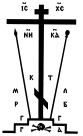 